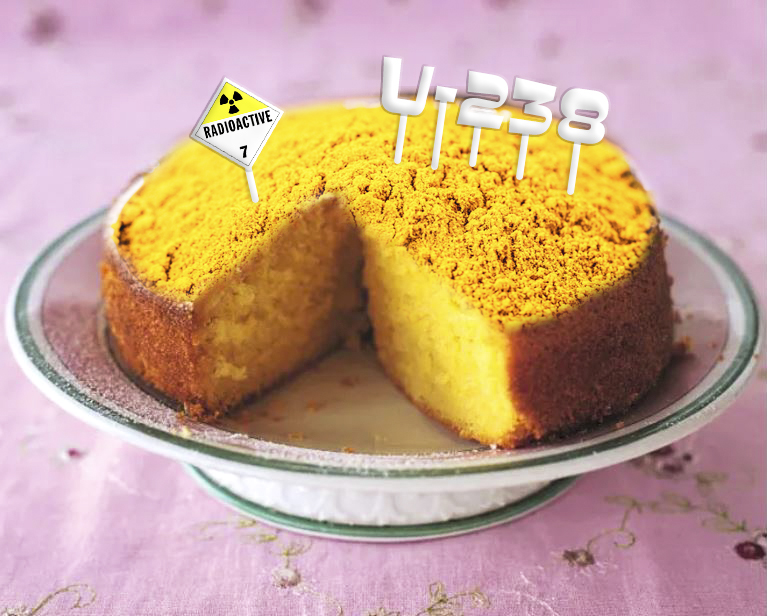 Don’t Eat That CakeAfter Action Report / Improvement PlanSouthern Region Health Care CoalitionFebruary 13, 2023Exercise OverviewAnalysis of CapabilitiesAligning exercise objectives and capabilities provides a consistent taxonomy for evaluation that transcends individual exercises to support preparedness reporting and trend analysis. Table 1 includes the exercise objectives, aligned capabilities, and performance ratings for each capability as observed during the exercise and determined by the evaluation team.Table 1. Summary of Core Capability PerformanceRatings Definitions:Performed without Challenges (P): The targets and critical tasks associated with the capability were completed in a manner that achieved the objective(s) and did not negatively impact the performance of other activities. Performance of this activity did not contribute to additional health and/or safety risks for the public or for emergency workers, and it was conducted in accordance with applicable plans, policies, procedures, regulations, and laws.Performed with Some Challenges (S): The targets and critical tasks associated with the capability were completed in a manner that achieved the objective(s) and did not negatively impact the performance of other activities. Performance of this activity did not contribute to additional health and/or safety risks for the public or for emergency workers, and it was conducted in accordance with applicable plans, policies, procedures, regulations, and laws. However, opportunities to enhance effectiveness and/or efficiency were identified.Performed with Major Challenges (M): The targets and critical tasks associated with the capability were completed in a manner that achieved the objective(s), but some or all of the following were observed: demonstrated performance had a negative impact on the performance of other activities; contributed to additional health and/or safety risks for the public or for emergency workers; and/or was not conducted in accordance with applicable plans, policies, procedures, regulations, and laws.Unable to be Performed (U): The targets and critical tasks associated with the capability were not performed in a manner that achieved the objective(s).The following sections provide an overview of the performance related to each exercise objective and associated capability, highlighting strengths and areas for improvement.Objective 1Participating entities will identify the threat or hazard accurately and in a timely manner.Capability 1Environmental Response/Health and SafetyStrengthsThe partial capability level can be attributed to the following strengths:Strength 1: Some participants had worked to provide access to online resources like the Wireless Information System for Emergency Responders (WISER).Areas for ImprovementThe following areas require improvement to achieve the full capability level:Area for Improvement 1: One facility’s link to WISER would not work, and all participants were unaware that WISER will be decommissioned on 02/28/2023.  Additional resources are available to provide much more in-depth information, but participating entities were not familiar with them.Reference: N/AAnalysis: Immediate access to up-to-date information is critical during hazmat response, and response entities need to ensure they have multiple platforms as sources for this information.Capability 2Operational CoordinationStrengthsThe partial capability level can be attributed to the following strengths:Strength 1: Participants were able to verbalize notification of state-level entities that would assist in identification and information gathering around the identified threat.Areas for ImprovementThe following areas require improvement to achieve the full capability level:Area for Improvement 1: Generally, participants were unclear on the processes around coordinating with the 83rd Civil Support Team (CST) including notification/activation, team capabilities and limitations, consultation versus full response, etc.Reference: N/AAnalysis: The 83rd CST is an outstanding resource during hazmat incidents, but without knowledge certain processes/procedures they could be underutilized or expected to work outside their role.Objective 2Necessary resources will be identified and activated appropriately and in a timely manner.Capability 1Environmental Response/Health and SafetyStrengthsThe partial capability level can be attributed to the following strengths:Strength 1: Initial response to the scene was appropriate and timely.Strength 2: ICS/HICS activation was considered early on.Areas for ImprovementThe following areas require improvement to achieve the full capability level:Area for Improvement 1: Healthcare entities did not notify the Department of Health and Human Services (DPHHS) Duty Officer nor the Coalition Coordinator.Reference: N/AAnalysis: It seems that the healthcare entities may not be aware of the need and/or the benefits of early notification of these entities, and there may be a sense that “there’s no time to make more phone calls” during the response phase of an incident.Capability 2Operational CoordinationStrengthsThe partial capability level can be attributed to the following strengths:Strength 1: Initial response to the scene was appropriate and timely.Strength 2: ICS/HICS activation was considered early on.Areas for ImprovementThe following areas require improvement to achieve the full capability level:Area for Improvement 1: Healthcare entities did not notify the Department of Health and Human Services (DPHHS) Duty Officer nor the Coalition Coordinator.Reference: N/AAnalysis: It seems that the healthcare entities may not be aware of the need and/or the benefits of early notification of these entities, and there may be a sense that “there’s no time to make more phone calls” during the response phase of an incident.Capability 3Public Health, Healthcare, and Emergency Medical Services StrengthsThe partial capability level can be attributed to the following strengths:Strength 1: Initial response to the scene was appropriate and timely.Strength 2: ICS/HICS activation was considered early on.Areas for ImprovementThe following areas require improvement to achieve the full capability level:Area for Improvement 1: Until they were prompted, none of the participants considered locating survey equipment (Geiger Counters, Ludlum Meters, etc.) to assist in initial screening of possibly contaminated patients.Reference: N/AAnalysis: Some larger facilities have radiologic survey equipment, but many smaller facilities do not.  Since this equipment can streamline assessment and decontamination processes, it should be ordered as soon as possible.Objective 3Hazard control, victim and responder safety measures, and appropriate Personal Protective Equipment will be immediately implemented and maintained throughout the incident.Capability 1Environmental Response/Health and SafetyStrengthsThe partial capability level can be attributed to the following strengths:Strength 1: Most participants have decontamination equipment, PPE, and supplies available.Strength 2: A number of hospitals have fixed facility decontamination facilities and Level C PPE and one has both fixed facility decontamination capability as well as a mobile decontamination trailer.Strength 3: A number of entities have implemented access control measures which may have limited the movement of contaminated individuals and minimized contamination of the interior of the facility.Strength 4: One hospital has equipped all of their Emergency Department rooms with negative airflow capability.Areas for ImprovementThe following areas require improvement to achieve the full capability level:Area for Improvement 1: None of the participating entities has up-to-date training for staff that would be working the decontamination area.Reference: N/AAnalysis: Hazmat and decontamination training is difficult to find, and the associated expense of initial training along with annual refreshers can be cost prohibitive for many facilities.Area for Improvement 2: Few of the participating entities have a plan, MOU, etc. for disposal of contaminated waste following a hazmat response.Reference: N/AAnalysis: Thankfully, hazmat incidents are relatively rare, but lack of a plan for hazardous waste disposal could open entities to increased risk if there are delays in appropriate waste removal.Area for Improvement 3: Many participants were unsure of the PPE necessary to safely respond to a radiologic incident.Reference: N/AAnalysis: There are numerous considerations to account for when choosing the correct PPE, and simple resources can make PPE decisions somewhat easier.Area for Improvement 4: Participants with fixed facility decontamination capabilities were unsure of the capacity of their holding tanks and they did not have estimates of how many patients could be decontaminated before the tanks were full.Reference: N/AAnalysis: Fixed facility decontamination facilities are a valuable resource, especially considering Montana’s weather challenges much of the year.  However, facilities need to fully understand the extent of their capabilities in order to respond appropriately to an incident requiring decontamination of multiple patients.Capability 2Operational CoordinationStrengthsThe partial capability level can be attributed to the following strengths:Strength 1: Participants have remote access to informational resources through their hospital systems and/or through contracted services like Avera.Strength 2: Billings Clinic has Medical Physicists that could function as subject matter experts if Billings Clinic was requested to provide information to an outlying facility.Capability 3Public Health, Healthcare, and Emergency Medical Services StrengthsThe partial capability level can be attributed to the following strengths:Strength 1: Participants had strong ideas about how and when decontamination would be implemented.Strength 2: Multiple participants referenced plans to limit the number of staff providing decontamination to patients in order to limit the possible impact of radiologic exposure to their overall response capability and individual staff members.Areas for ImprovementThe following areas require improvement to achieve the full capability level:Area for Improvement 1: Some entities plan to use Emergency Department (ED) staff to decontaminate incoming patients.Reference: N/AAnalysis: Most healthcare facilities are experiencing unprecedented staffing shortages, and rural facilities typically have a small number of staff tasked with numerous responsibilities.  However, pulling ED staff into the decontamination area will likely create a drastic decrease in the facility’s ability to provide emergent patient care during a surge of contaminated patients.Objective 4Patients will be appropriately triaged and treated.Capability 1Public Health, Healthcare, and Emergency Medical Services StrengthsThe partial capability level can be attributed to the following strengths:Strength 1: Most participants verbalized a well delineated plan on who performs patient triage.Strength 2: Hospitals and EMS had pathways to obtain treatment information when encountering unusual situations like this hazmat incident.Areas for ImprovementThe following areas require improvement to achieve the full capability level:Area for Improvement 1: While healthcare providers identified multiple “phone a friend” sort of resources for assessment and treatment information during a hazmat incident, those “friends” were, in a number of situations, not subject matter experts who would be able to provide timely and accurate assistance.Reference: N/AAnalysis: The particular contaminants involved in the scenario are relatively rare, and most normal informational pathways would likely not be able to provide the specific information needed in a timely manner.Improvement PlanAppendix B: Exercise Participants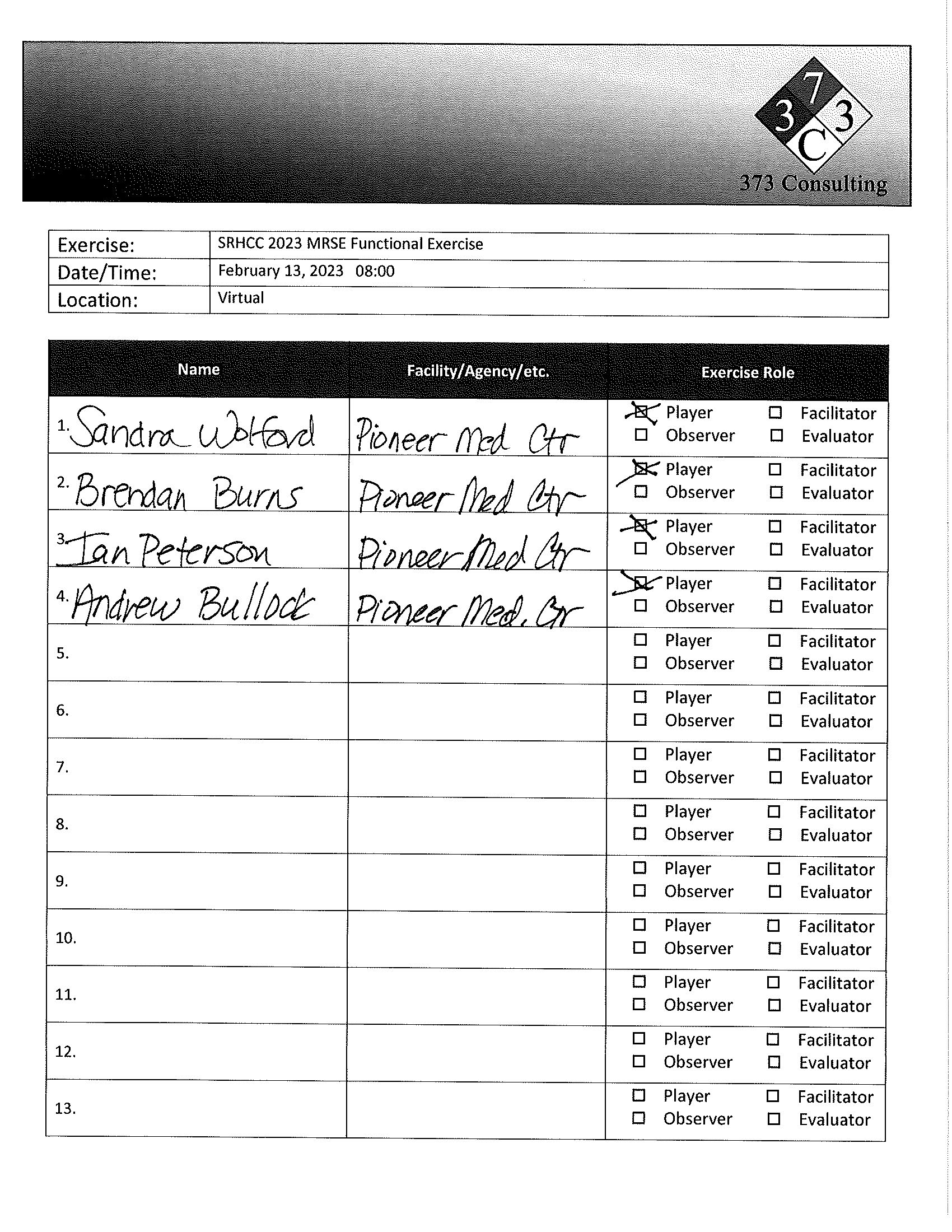 Appendix C: Exercise QuestionsAppendix D: Participant Feedback Forms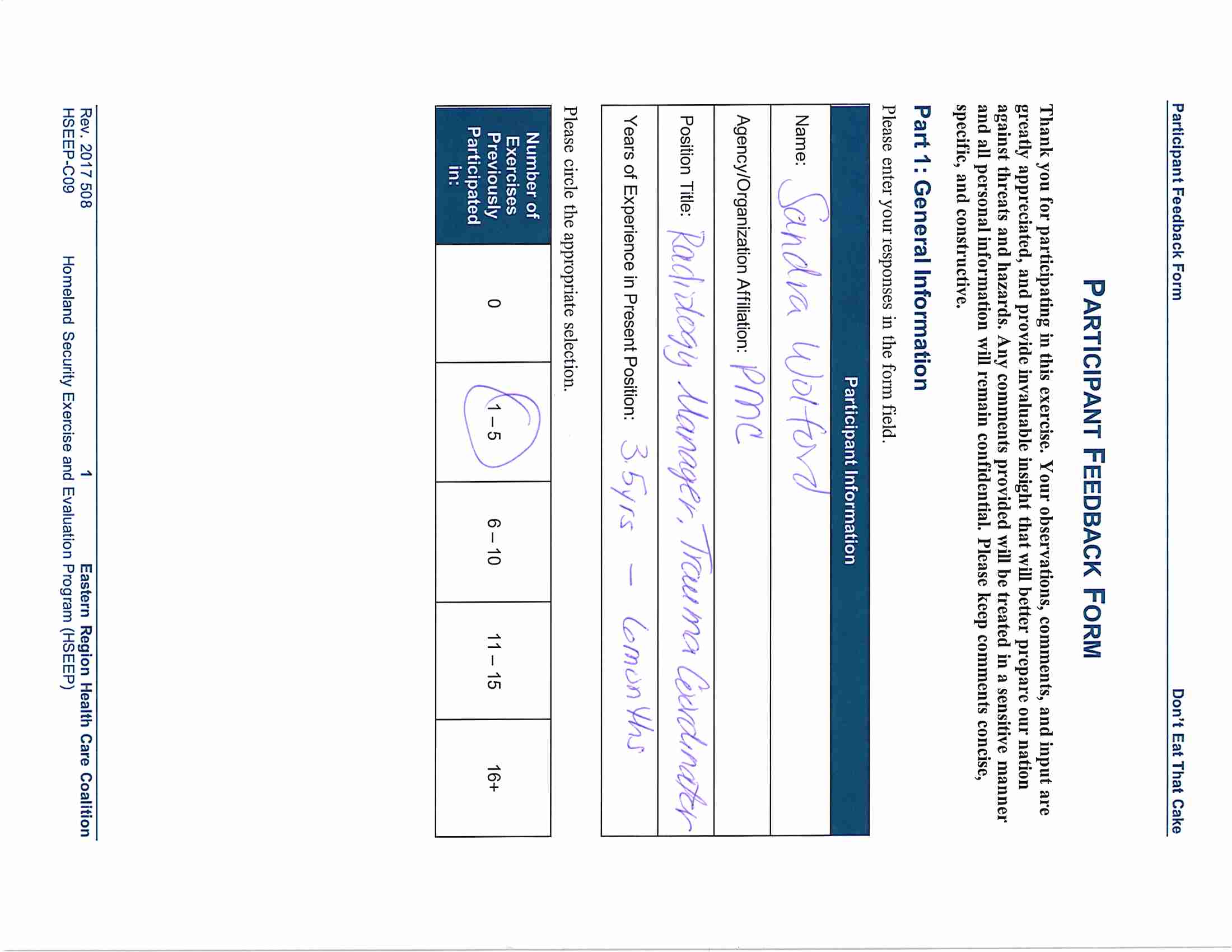 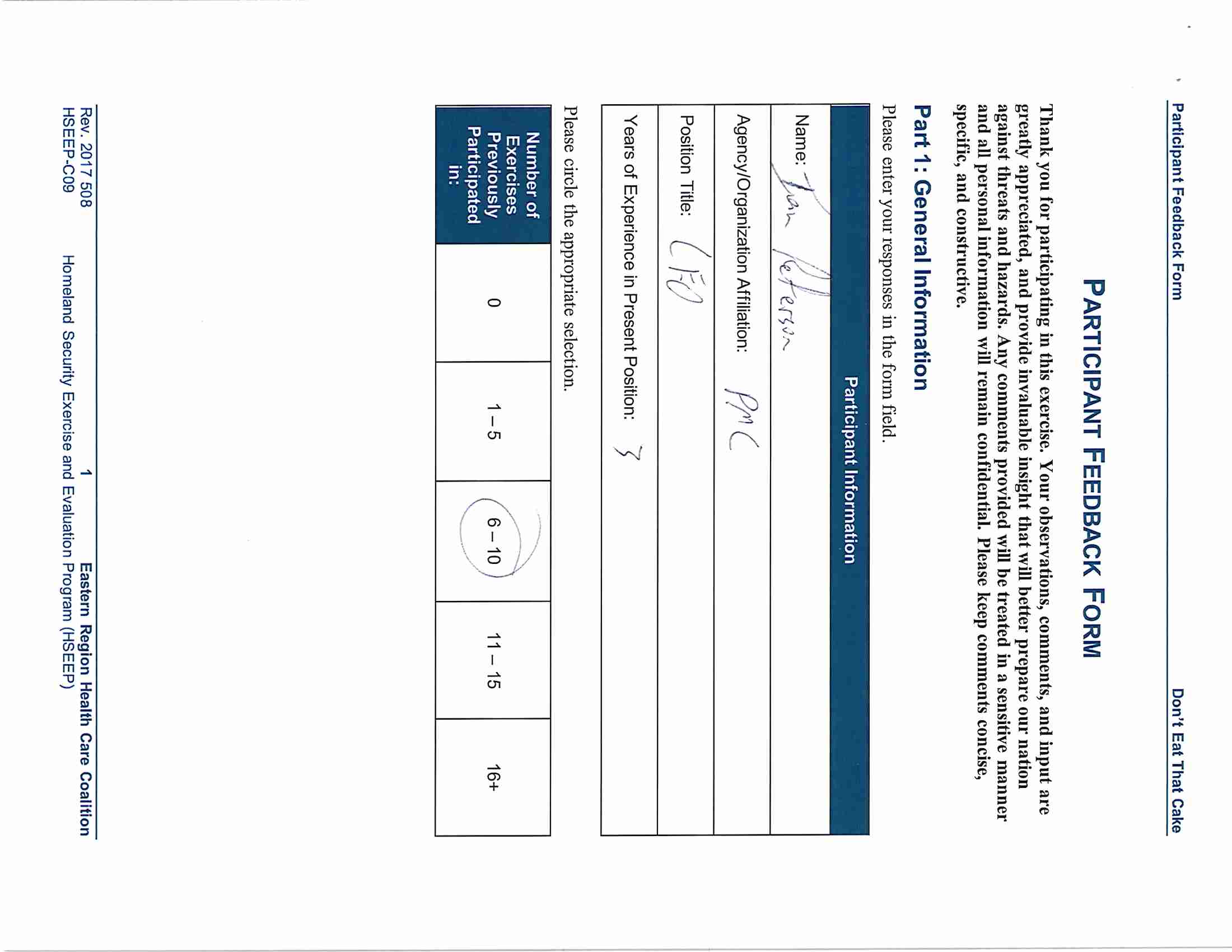 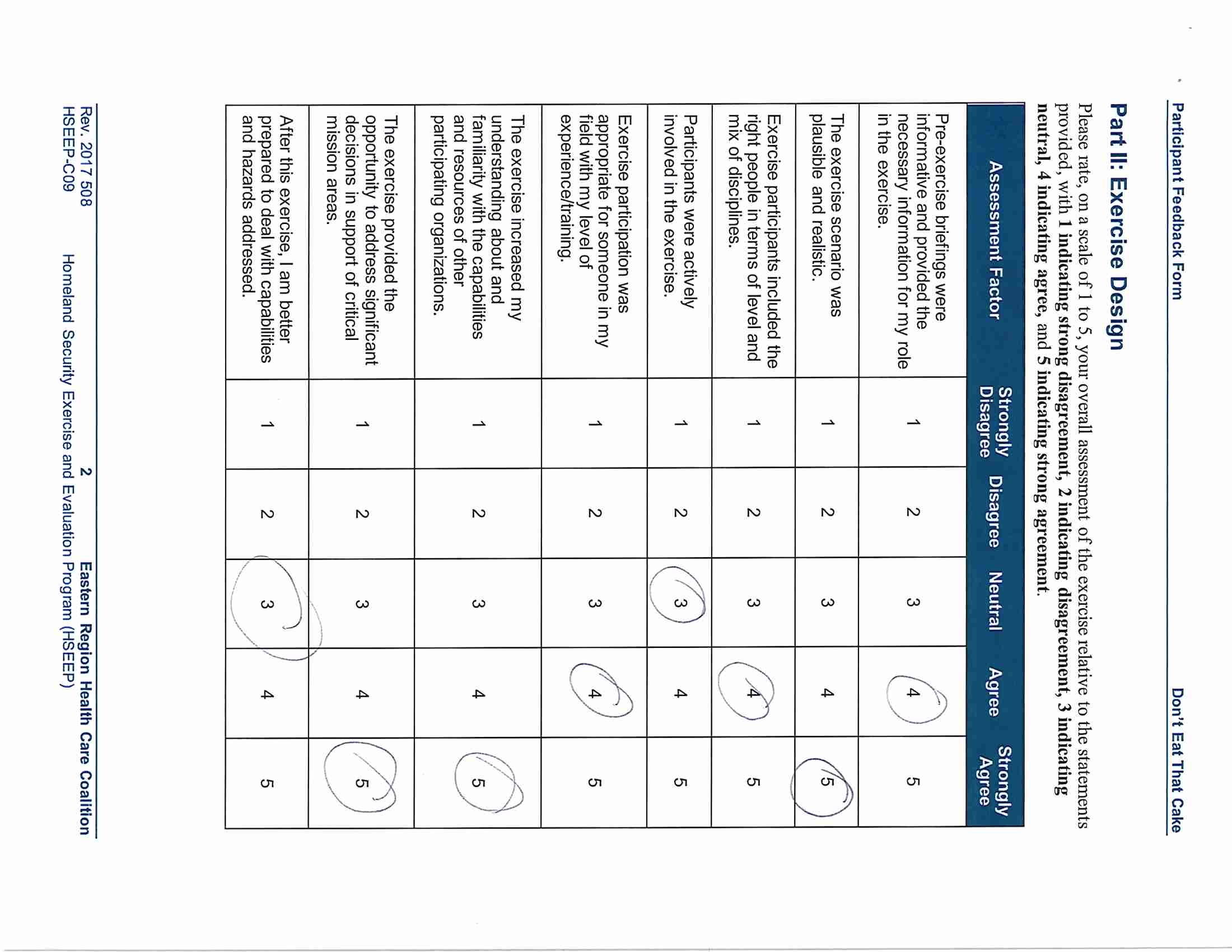 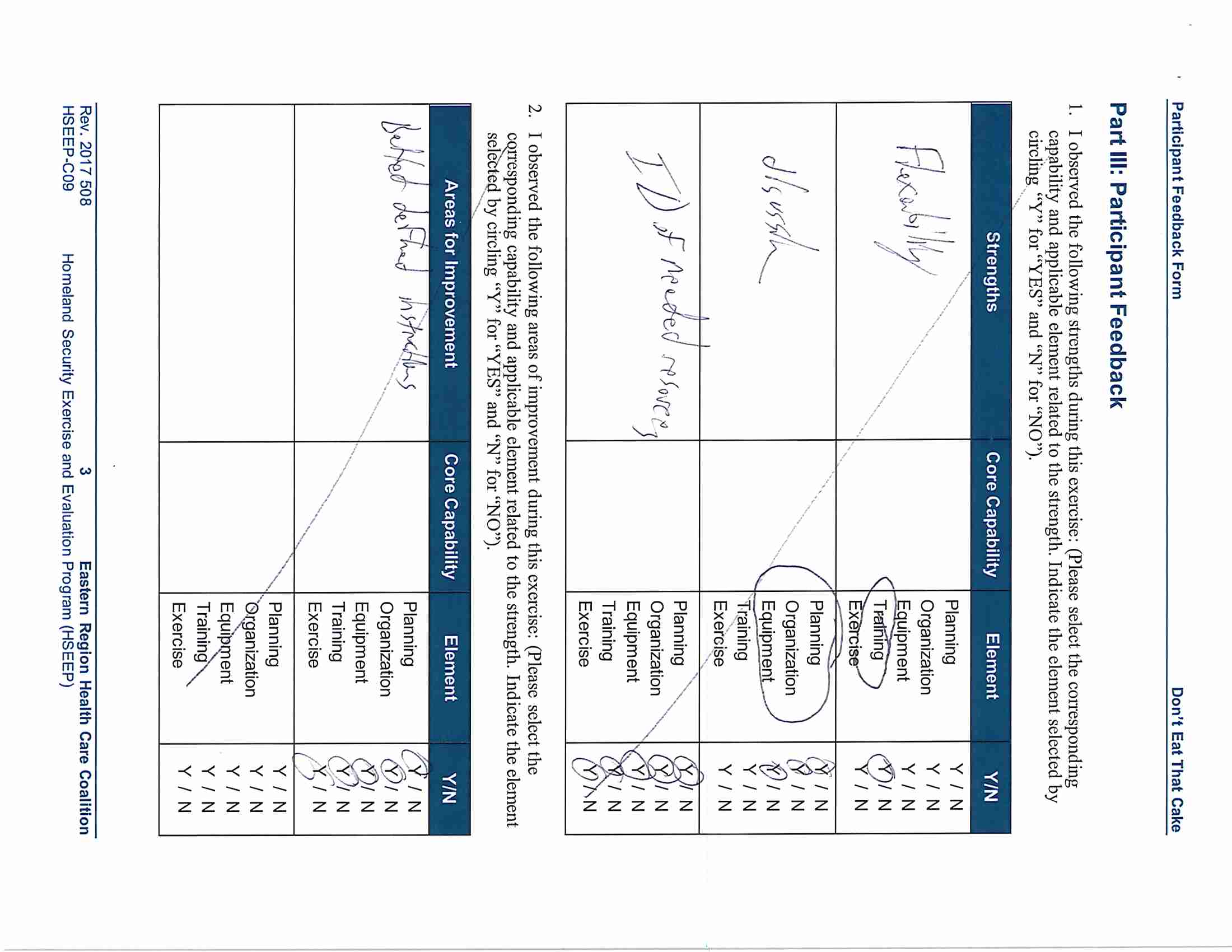 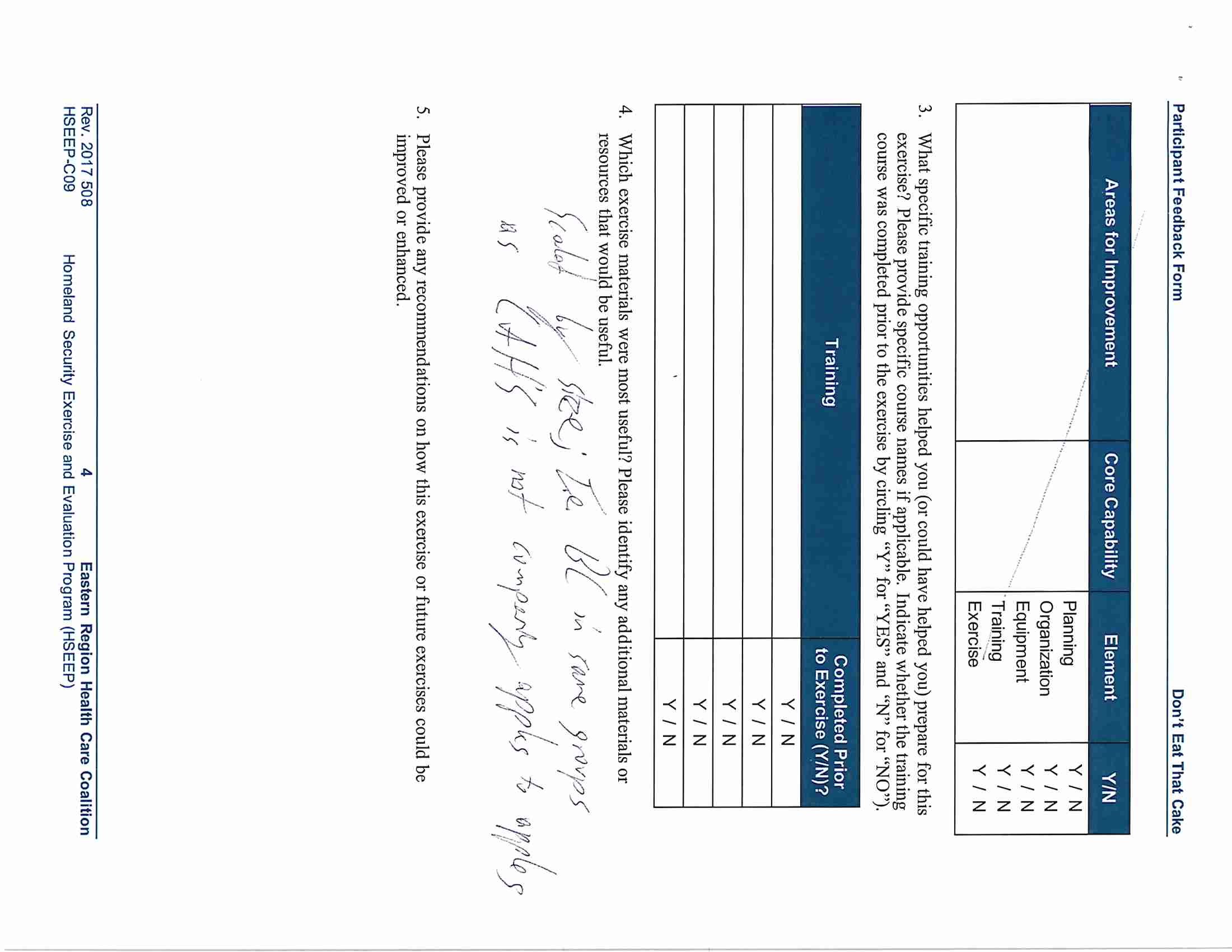 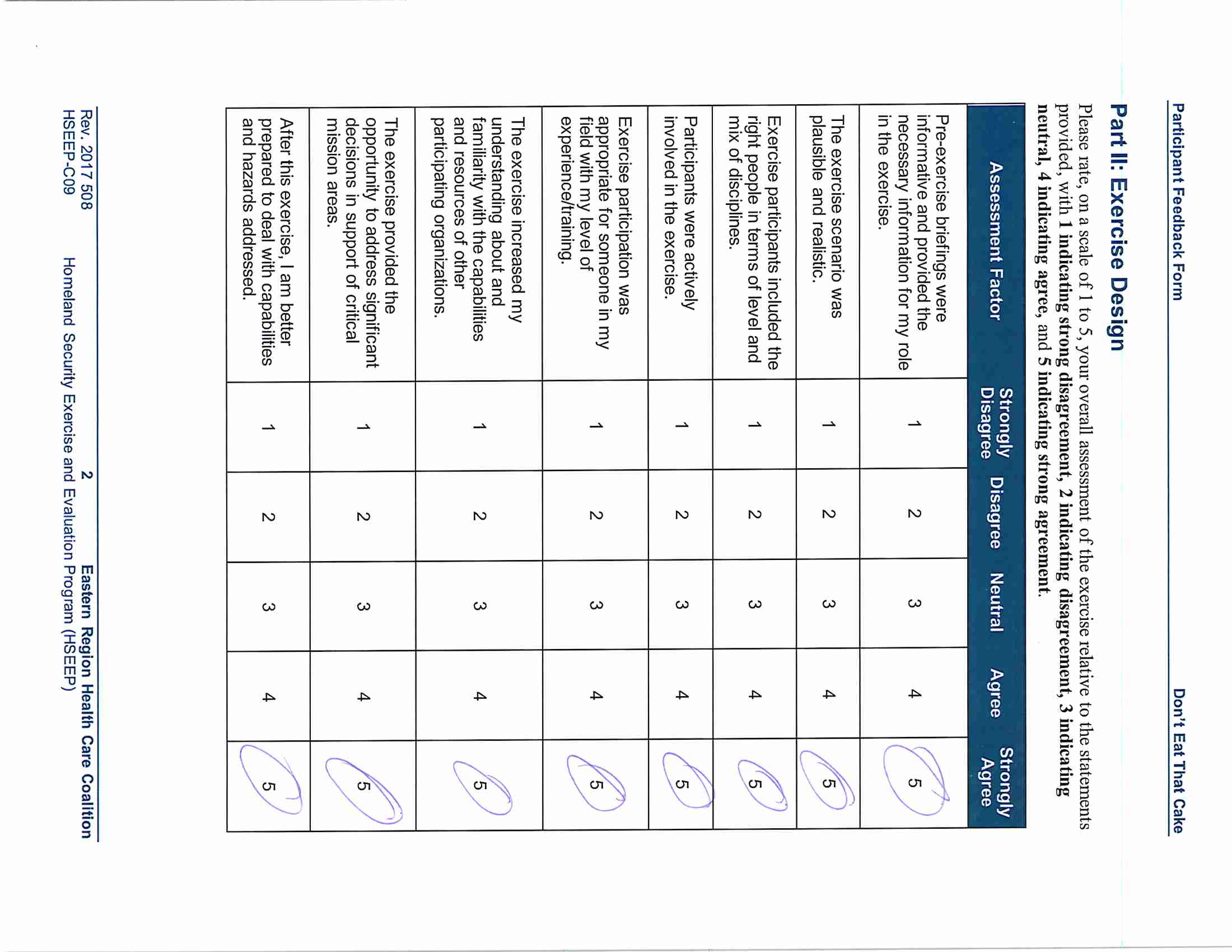 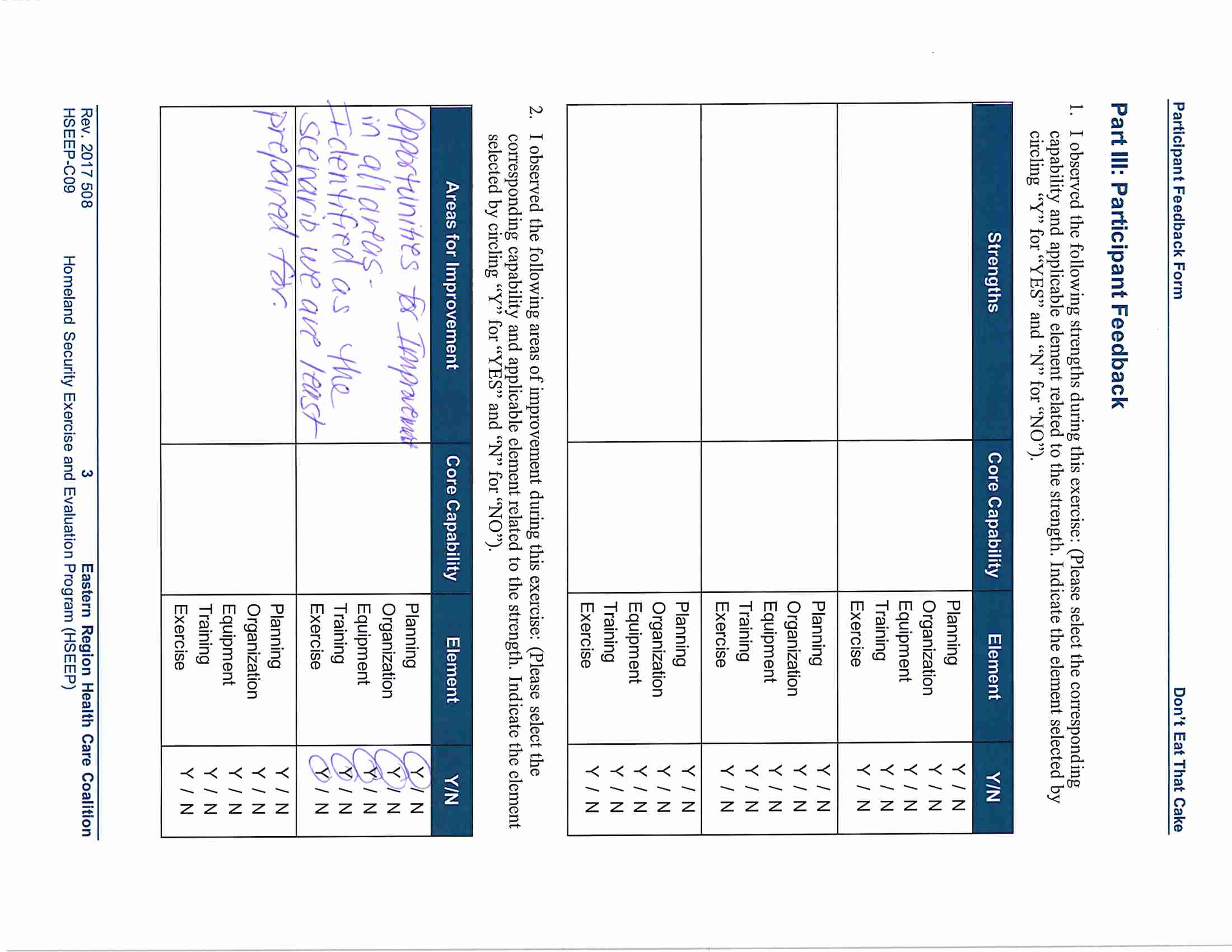 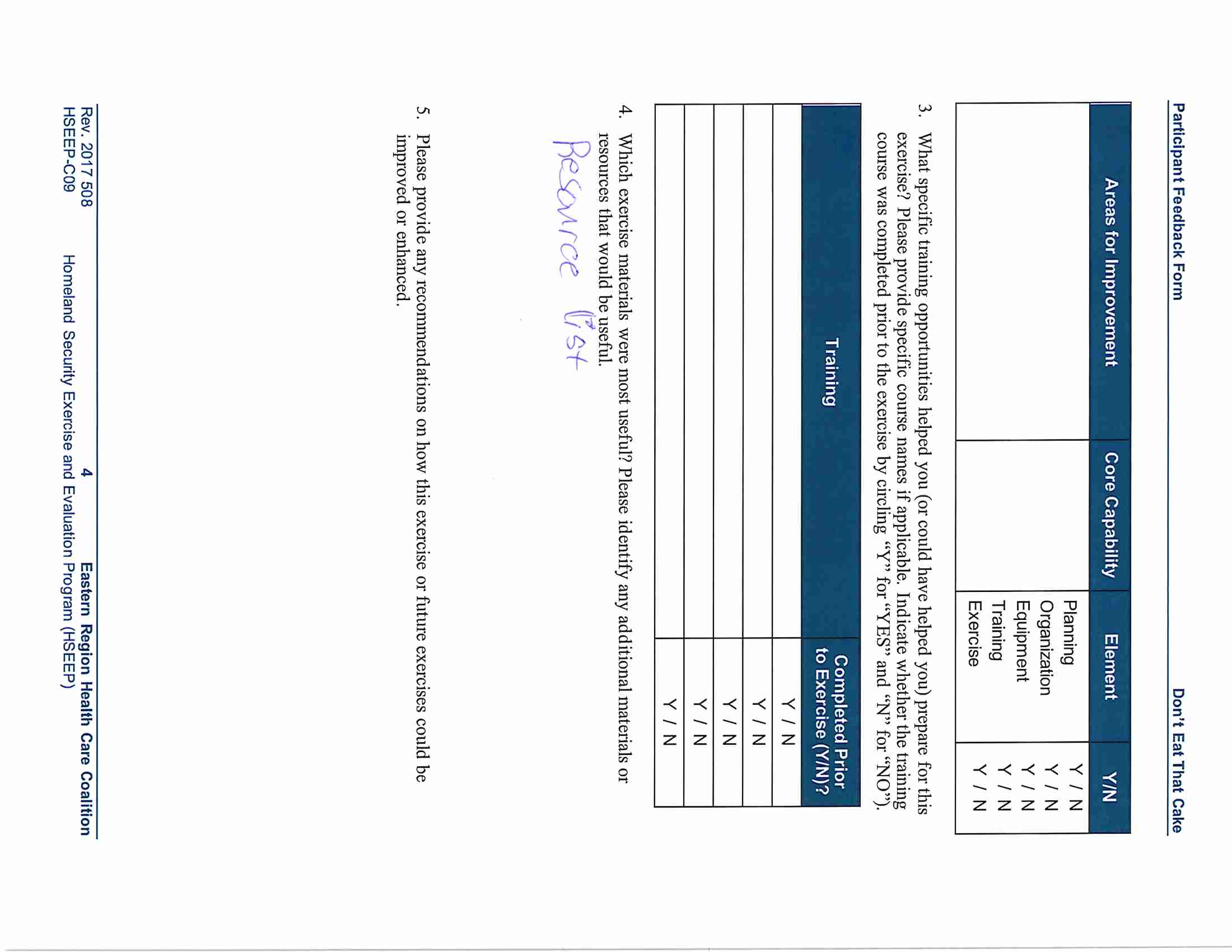 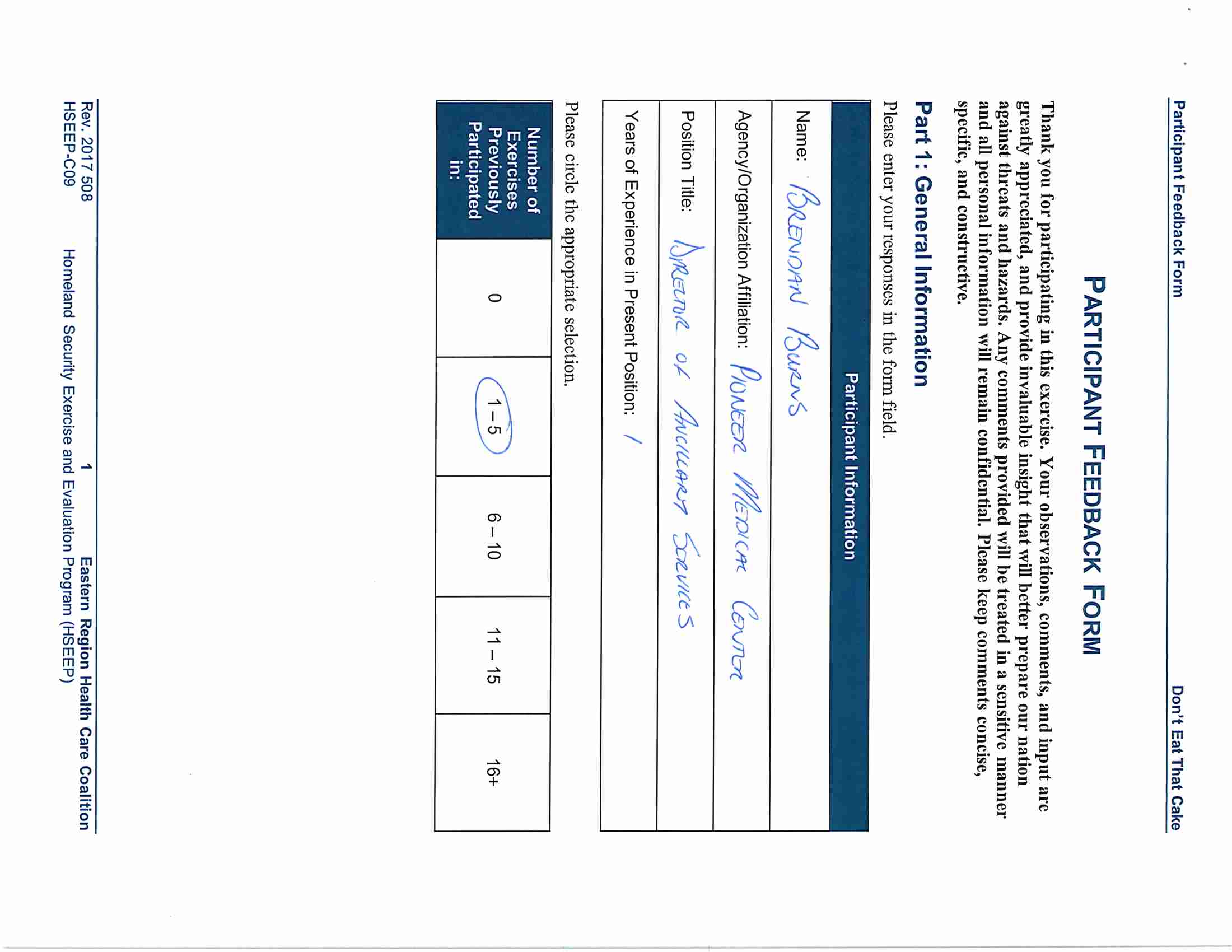 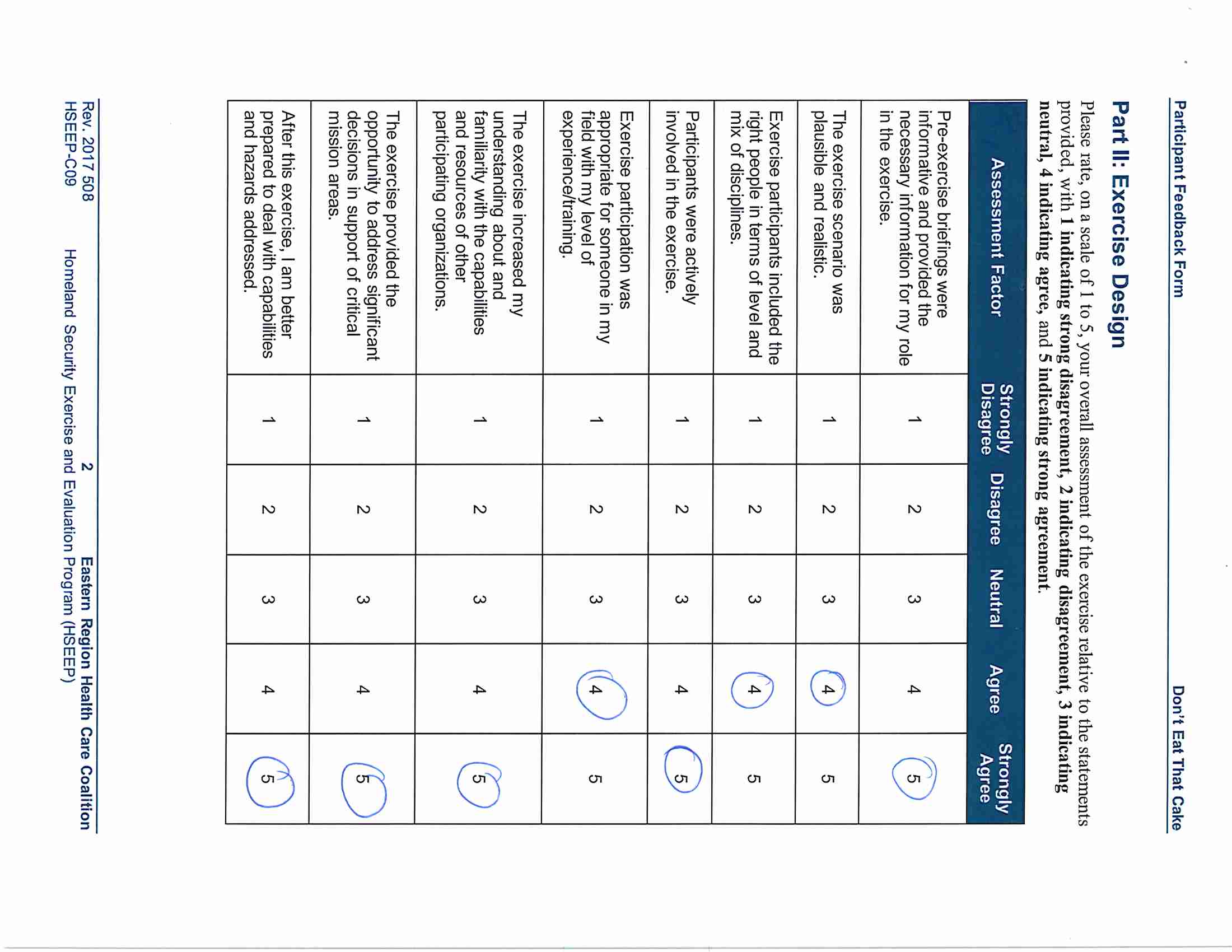 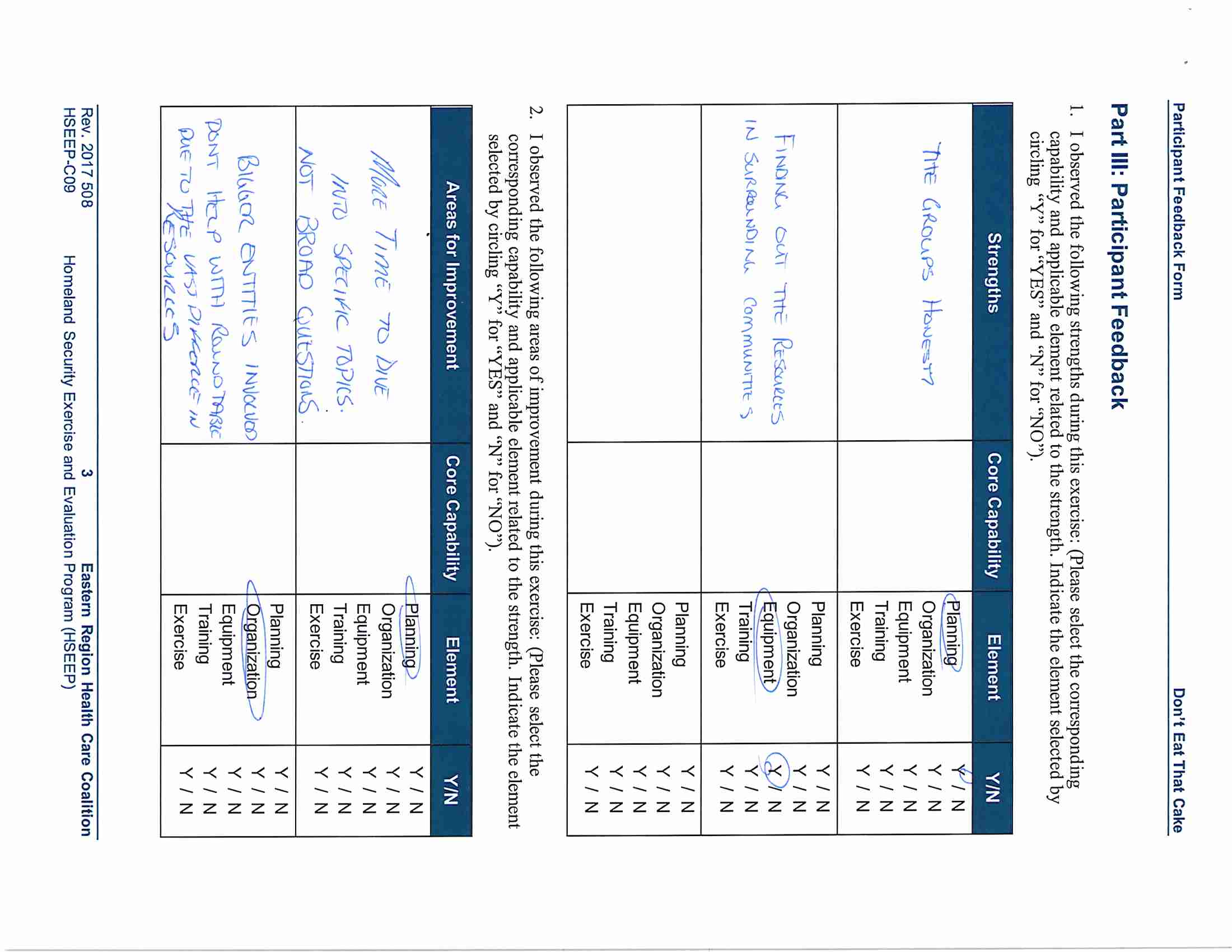 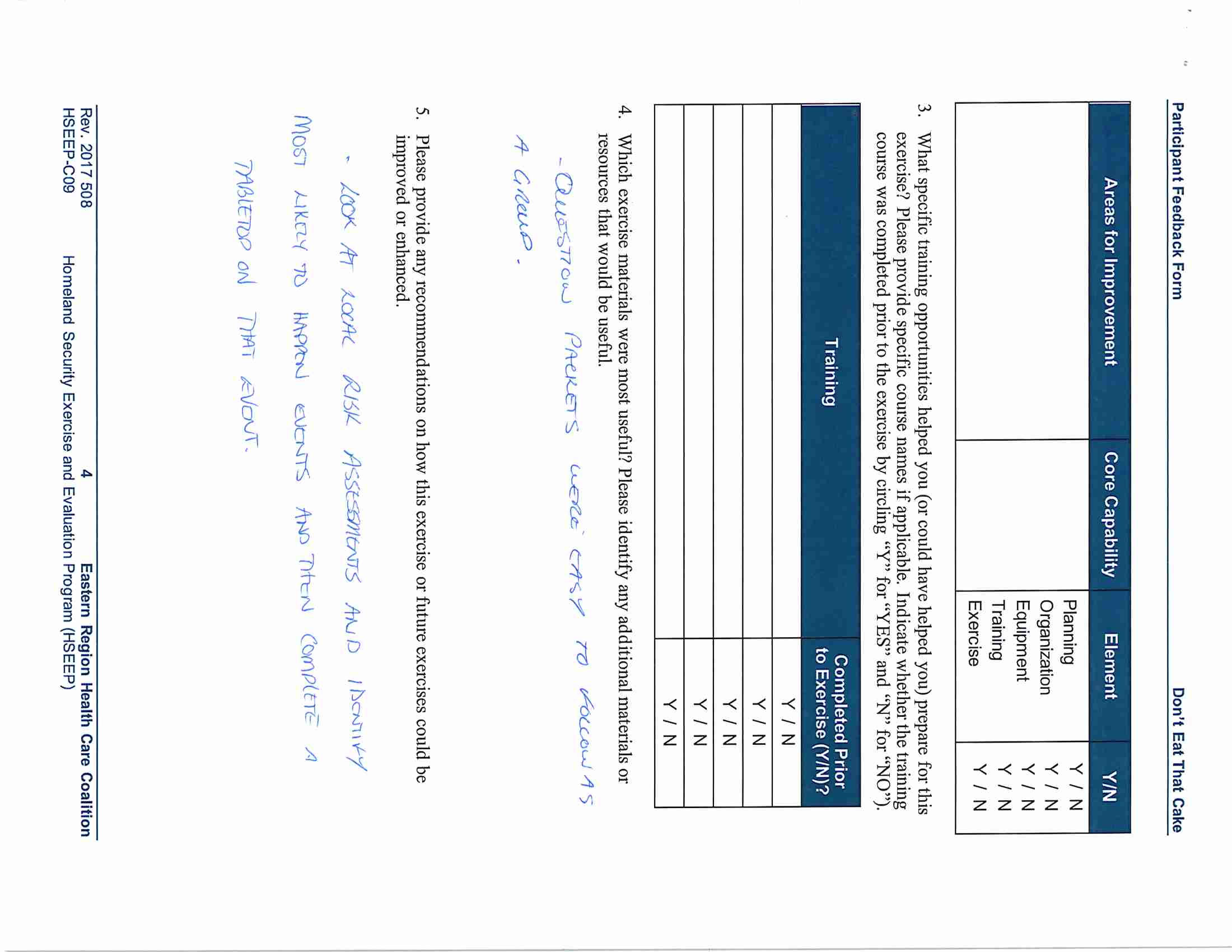 Exercise NameDon’t Eat That CakeExercise DatesFebruary 13, 2023ScopeThis is a tabletop exercise, planned for three hours via a virtual platform. Exercise play is limited to registered entities.Focus Area(s)ResponseCapabilitiesEnvironmental Response/Health and SafetyOperational CoordinationPublic Health, Healthcare, and Emergency Medical ServicesObjectivesParticipating entities will identify the threat or hazard accurately and in a timely manner.Necessary resources will be identified and activated appropriately and in a timely manner.Hazard control, victim and responder safety measures, and appropriate Personal Protective Equipment will be immediately implemented and maintained throughout the incident.Patients will be appropriately triaged and treated.Threat or HazardAccidental radiological release.ScenarioWhile inventorying the contents of abandoned storage units, multiple people are contaminated with yellow cake uranium and exposed to Cs-137.SponsorSouthern Region Health Care CoalitionParticipating Jurisdictions/ OrganizationsBillings ClinicLivingston HealthcareMontana Department of Health and Human ServicesPioneer Medical CenterSouthern Region Health Care CoalitionWheatland Memorial HealthcarePoint of ContactJason MahoneyOwner / Consultant373 Consulting LLC406-670-3548Jason@373consulting.comwww.373consulting.comObjectiveCapabilityPerformed without Challenges (P)Performed with Some Challenges (S)Performed with Major Challenges (M)Unable to be Performed (U)1.  Participating entities will identify the threat or hazard accurately and in a timely manner.Environmental Response/Health and SafetyOperational CoordinationX2.  Necessary resources will be identified and activated appropriately and in a timely manner.Environmental Response/Health and SafetyOperational CoordinationPublic Health, Healthcare, and Emergency Medical ServicesX3.  Hazard control, victim and responder safety measures, and appropriate Personal Protective Equipment will be immediately implemented and maintained throughout the incident.Environmental Response/Health and SafetyOperational CoordinationPublic Health, Healthcare, and Emergency Medical ServicesX4.  Patients will be appropriately triaged and treated.Public Health, Healthcare, and Emergency Medical ServicesXCapabilityIssue/Area for ImprovementCorrective ActionPrimary Responsible OrganizationOrganization POCStart DateCompletion DateNotesCapability 1:  Environmental Response/Health and SafetyParticipants were not aware of numerous hazmat informational resources that will be increasingly necessary when WISER sunsets.Create a list, with links where available, of additional hazmat-specific resources and distribute to coalition members through the Coalition Coordinator.373 Consulting, SRHCCJason Mahoney, Jude Waerig02/13/20234/6/2023Added links and references to SRHCC Radiation anexCapability 1:  Environmental Response/Health and SafetyMost if not all participants do not have up to date training for staff that would be working the decontamination area.Provide hospitals with hazmat/decon training to ensure decontamination is safe and effective for all involved.SRHCCJude Waerig02/13/202312/2023HERT will be provided by end of calendar year 2023Capability 1:  Environmental Response/Health and SafetyMany participants were unsure of the PPE necessary to safely respond to a radiologic incident.Provide coalition members with information on how to choose appropriate PPE.373 Consulting, SRHCCJason Mahoney, Jude Waerig02/13/202312/2023HERT training will be provided.Capability 1:  Environmental Response/Health and SafetyParticipants with fixed facility decontamination capabilities were unsure of the capacity of their holding tanks and they did not have estimates of how many patients could be decontaminated before the tanks were full.Determine holding tank capacities and consider running tests to determine the average number of patients that can be decontaminated before the tanks are full.Hospitals with fixed facility decontamination capabilitiesPer hospital02/13/2023OngoingDiscuss with partners the need to include facilities and building maintenance in discussion and drill.Capability 1:  Environmental Response/Health and SafetyFew of the participating entities have a plan, MOU, etc. for disposal of contaminated waste following a hazmat response.Develop a list of hazardous waste management companies and share it with coalition members through the Coalition Coordinator.373 Consulting, SRHCCJason Mahoney, Jude Waerig02/13/202312/2023Will include technical waste management organizations to be included in AnnexCapability 2:  Operational CoordinationGenerally, participants were unclear on the processes around coordinating with the 83rd Civil Support Team (CST) including notification/activation, team capabilities and limitations, consultation versus full response, etc.Contact the 83rd CST and gather the information necessary to ensure that they are appropriately utilized in a timely manner.373 Consulting, SRHCCJason Mahoney, Jude Waerig02/13/202312/2023Ensure facilities and HC entities have the most updated contact and resources lists.Capability 2:  Operational CoordinationGenerally, participants were unclear on the processes around coordinating with the 83rd Civil Support Team (CST) including notification/activation, team capabilities and limitations, consultation versus full response, etc.Consider having representatives of the 83rd CST present to coalition members during the upcoming Regional Meetings373 Consulting, SRHCCJason Mahoney, Jude Waerig02/13/202312/2023Determine appropriate timing and location for trainingCapability 2:  Operational CoordinationHealthcare entities did not notify the DPHHS Duty Officer nor the Coalition Coordinator.Ensure that healthcare entities understand the necessity and benefits of these notifications, and ideally list these notifications in their plans.SRHCC membersJude Waerig02/13/202312/2023Work with HC facilities to ensure notification lists and expectations are up to dateCapability 3:   Public Health, Healthcare, and Emergency Medical ServicesUntil they were prompted, none of the participants considered locating survey equipment (Geiger Counters, Ludlum Meters, etc.) to assist in initial screening of possibly contaminated patients.Ensure that response entities are aware of sourcing for radiologic survey equipment and any processes to request it if they do not have their own. SRHCC membersJude Waerig02/13/202312/2023Determine distribution of equipment in region and state. Asses need for acquiring additional equipment.Capability 3:   Public Health, Healthcare, and Emergency Medical ServicesHealthcare providers may not have been able to source timely assessment and treatment information for this hazmat incident.Ensure that healthcare entities have resources to provide hazmat-specific information in a timely manner.  This could include online resources, Poison Control and others being written into plans.Healthcare entitiesPer entity02/13/20234/6/2023Added links and references to SRHCC Radiation annexParticipating OrganizationsStateMontana Department of Health and Human ServicesRegionalSouthern Region Health Care CoalitionLocalBillings ClinicLivingston HealthcarePioneer Medical CenterWheatland Memorial Healthcare